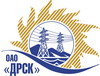 Открытое акционерное общество«Дальневосточная распределительная сетевая  компания»ПРОТОКОЛпроцедуры вскрытия конвертов с заявками участников ПРЕДМЕТ ЗАКУПКИ: открытый запрос предложений на право заключения Договора на выполнение работ для нужд ОАО «ДРСК» Валка деревьев, чистка просеки ВЛ-10 кВ Биробиджанского РЭС (закупка 2621 раздела 1.1 ГКПЗ 2014 г.). Плановая стоимость: 4 328 346,0   руб. без НДС. Указание о проведении закупки от 20.08.2014 № 213.ПРИСУТСТВОВАЛИ: постоянно действующая Закупочная комиссия 2-го уровня ВОПРОСЫ ЗАСЕДАНИЯ КОНКУРСНОЙ КОМИССИИ:В адрес Организатора закупки поступило 6 (шесть) заявок на участие в закупке.Представители Участников закупки, не пожелали присутствовать на  процедуре вскрытия конвертов с заявками.Дата и время начала процедуры вскрытия конвертов с заявками на участие в закупке: 14:15 часов местного времени 08.09.2014 г Место проведения процедуры вскрытия конвертов с заявками на участие в закупке: 675000, г. Благовещенск, ул. Шевченко 28, каб. 244.В конвертах обнаружены заявки следующих Участников закупки:РЕШИЛИ:Утвердить протокол вскрытия конвертов с заявками участниковОтветственный секретарь Закупочной комиссии 2 уровня                                   О.А.МоторинаТехнический секретарь Закупочной комиссии 2 уровня                                        О.В.Чувашова            № 566/УР-Вг. Благовещенск11 сентября 2014 г.№заявкиНаименование Участника закупки и его адрес Предмет и общая цена заявки на участие в закупке1ООО «СтройГарант» 676282, г. Тында, ул. Красная Пресня, д. 3, кв. 1042 140 425,0 руб. без НДС (2 525 701,5 руб. с НДС)2ООО «Сельэлектрострой» 679000, г. Биробиджан, ул. Советская 127 в3 870 012,0 руб. без НДС (4 566 614,16 руб. с НДС)3ООО «Электросервис» 679000, г. Биробиджан, ул. Миллера 8Б3 101 100,0 руб. без НДС (3 659 298,0 руб. с НДС)4ИП Виноградов М.З. 679135, Еврейская АОбл. Облученский р-н, п. Биракан, ул. Калинина, 373 020 046,23 руб. без НДС (НДС не предусмотрен)5ИП Бакриев Л.Л. 676244, Амурская обл., г. Зея, Промышленный 12 958 316,0 руб. без НДС (НДС не предусмотрен)6ИП Боровик Д.В. 692136, Приморский край, г. Дальнереченск, ул. Строительная, д. 25, кв.84 158 000,0 руб. без НДС (НДС не предусмотрен)